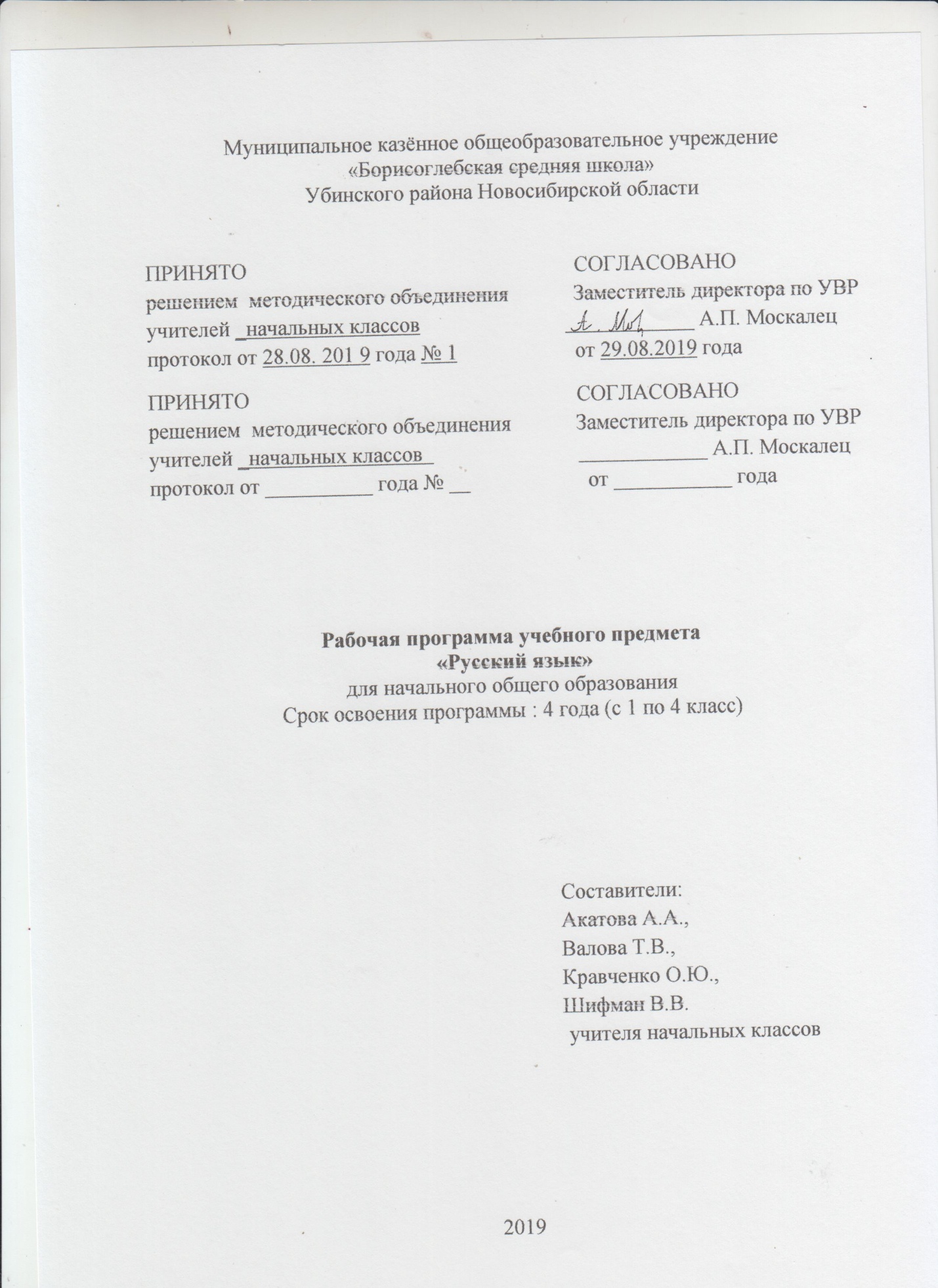 Содержание рабочей программыИзучение русского языка в начальных классах — первоначальный этап системы лингвистического образования и речевого развития, обеспечивающий готовность выпускников начальной школы к дальнейшему образованию.Целями изучения предмета «Русский язык» в начальной школе являются:ознакомление учащихся с основными положениями науки о языке и формирование на этой основе знаково-символического восприятия и логического мышления учащихся;формирование коммуникативной компетенции учащихся: развитие устной и письменной речи, монологической и диалогической речи, а также навыков грамотного, безошибочного письма как показателя общей культуры человека.На изучение русского языка в начальной школе выделяется 624 часов. В   1 классе - 165 ч (5 ч в неделю, 33 учебные недели): из них 115 ч (23 учебные недели) отводится урокам обучения письму в период обучения грамоте и 50 ч (10 учебных недель) — урокам русского языка. После курса «Обучение грамоте» начинается раздельное изучение русского языка и литературного чтения. Во 2-4 классах программа рассчитана на 153 часов соответственно (4,5 часов в неделю, 34 учебные недели) - 459 часов.1.Планируемые результаты освоения учебного предмета.Личностные результаты1. Формирование чувства гордости за свою Родину, российский народ и историю России; осознание своей этнической и национальной принадлежности, формирование ценностей многонационального российского общества; становление гуманистических и демократических ценностных ориентаций.2. Формирование целостного, социально ориентированного взгляда на мир в его органичном единстве и разнообразии природы, народов, культур и религий.3. Формирование уважительного отношения к иному мнению, истории и культуре других народов.4. Овладение начальными навыками адаптации в динамично изменяющемся и развивающемся мире.5. Принятие и освоение социальной роли обучающегося, развитие мотивов учебной деятельности и формирование личностного смысла учения.6. Развитие самостоятельности и личной ответственности за свои поступки, в том числе в информационной деятельности, на основе представлений о нравственных нормах, социальной справедливости и свободе.7. Формирование эстетических потребностей, ценностей и чувств.8. Развитие этических чувств, доброжелательности и эмоционально-нравственной отзывчивости, понимания и сопереживания чувствам других людей.9. Развитие навыков сотрудничества со взрослыми и сверстниками в различных социальных ситуациях, умения не создавать конфликтов и находить выходы из спорных ситуаций.10. Формирование установки на безопасный, здоровый образ жизни, мотивации к творческому труду, к работе на результат, бережному отношению к материальным и духовным ценностям.Метапредметные результаты1. Овладение способностью принимать и сохранять цели и задачи учебной деятельности, поиска средств её осуществления.2. Формирование умения планировать, контролировать и оценивать учебные действия в соответствии с поставленной задачей и условиями её реализации, определять наиболее эффективные способы достижения результата.3. Использование знаково-символических средств представления информации.4. Активное использование речевых средств и средств для решения коммуникативных и познавательных задач.5. Использование различных способов поиска (в справочных источниках), сбора, обработки, анализа, организации, передачи и интерпретации информации.6. Овладение навыками смыслового чтения текстов различных стилей и жанров в соответствии с целями и задачами: осознанно строить речевое высказывание в соответствии с задачами коммуникации и составлять тексты в устной и письменной формах.7. Овладение логическими действиями сравнения, анализа, синтеза, обобщения, классификации по родовидовым признакам, установления аналогий и причинно-следственных связей, построения рассуждений, отнесения к известным понятиям.8. Готовность слушать собеседника и вести диалог, признавать возможность существования различных точек зрения и права каждого иметь свою, излагать своё мнение и аргументировать свою точку зрения и оценки событий.9. Определение общей цели и путей её достижения; умение договариваться о распределении функций и ролей в совместной деятельности; осуществлять взаимный контроль в совместной деятельности, адекватно оценивать собственное поведение и поведение окружающих.10. Готовность конструктивно разрешать конфликты посредством учёта интересов сторон и сотрудничества.11. Овладение начальными сведениями о сущности и особенностях объектов, процессов и явлений действительности в соответствии с содержанием учебного предмета «Русский язык».12. Овладение базовыми предметными и межпредметными понятиями, отражающими существенные связи и отношения между объектами и процессами.13. Умение работать в материальной и информационной среде начального общего образования (в том числе с учебными моделями) в соответствии с содержанием учебного предмета «Русский язык».1-й классМетапредметными результатами изучения курса «Русский язык» является формирование универсальных учебных действий (УУД).Регулятивные УУД:определять и формулироватьцель деятельности на уроке с помощью учителя;проговариватьпоследовательность действий на уроке;учиться высказывать своё предположение (версию) на основе работы с материалом учебника;учиться работать по предложенному учителем плануСредством формирования регулятивных УУД служат технология продуктивного чтения и проблемно-диалогическая технология.Познавательные УУД:ориентироваться в учебнике (на развороте, в оглавлении, в условных обозначениях);находить ответы на вопросы в тексте, иллюстрациях;делать выводы в результате совместной работы класса и учителя;преобразовывать информацию из одной формы в другую: подробно пересказывать небольшие тексты.Средством формирования познавательных УУД служат тексты учебников и их методический аппарат, обеспечивающие формирование функциональной грамотности (первичных навыков работы с информацией).Коммуникативные УУД:оформлять свои мысли в устной и письменной форме (на уровне предложения или небольшого текста);слушать и понимать речь других;выразительно читать и пересказывать текст;договариваться с одноклассниками совместно с учителем о правилах поведения и общения и следовать им;учиться работать в паре, группе;выполнять различные роли (лидера, исполнителя).Средством формирования коммуникативных УУД служит технология продуктивного чтения и организация работы в парах и малых группах.Предметными результатами изучения курса «Русский язык» является сформированность следующих умений:отличать текст от набора предложений, записанных как текст;осмысленно, правильно читать целыми словами;отвечать на вопросы учителя по содержанию прочитанного;подробно пересказывать текст;составлять устный рассказ по картинке;называть звуки, из которых состоит слово (гласные – ударный, безударные; согласные – звонкие, глухие, парные и непарные, твёрдые, мягкие, парные и непарные); не смешивать понятия «звук» и «буква»; делить слово на слоги, ставить ударение;определять роль гласных букв, стоящих после букв, обозначающих согласные звуки, парные по мягкости (обозначение гласного звука и указание на твёрдость или мягкость согласного звука);обозначать мягкость согласных звуков на письме;определять количество букв и звуков в слове;писать большую букву в начале предложения, в именах и фамилиях;ставить пунктуационные знаки конца предложения;списывать с печатного образца и писать под диктовку слова и небольшие предложения, используя правильные начертания букв, соединения;находить корень в группе доступных однокоренных слов.2-й классМетапредметными результатами изучения курса «Русский язык»является формирование универсальных учебных действий (УУД).Регулятивные УУД:определять и формулировать цель деятельности на уроке с помощью учителя;проговаривать последовательность действий на уроке;учиться высказывать своё предположение (версию) на основе работы с материалом учебника;учиться работать по предложенному учителем плануСредством формирования регулятивных УУД служит проблемно-диалогическая технология.Познавательные УУД:ориентироваться в учебнике (на развороте, в оглавлении, в условных обозначениях); в словаре;находить ответы на вопросы в тексте, иллюстрациях;делать выводы в результате совместной работы класса и учителя;преобразовывать информацию из одной формы в другую: подробно пересказывать небольшие тексты.Средством формирования познавательных УУД служат тексты учебника и его методический аппарат, обеспечивающие формирование функциональной грамотности (первичных навыков работы с информацией).Коммуникативные УУД:оформлять свои мысли в устной и письменной форме (на уровне предложения или небольшого текста);слушать и понимать речь других; пользоваться приёмами слушания: фиксировать тему (заголовок), ключевые слова;выразительно читать и пересказывать текст;договариваться с одноклассниками совместно с учителем о правилах поведения и общения оценки и самооценки и следовать им;учиться работатьв паре, группе; выполнять различные роли (лидера, исполнителя).Средством формирования коммуникативных УУД служат проблемно-диалогическая технология и организация работы в парах и малых группах.Предметными результатами изучения курса «Русский язык» является сформированность следующих умений:воспринимать на слух тексты в исполнении учителя, обучающихся;осознанно, правильно, выразительно читать целыми словами;понимать смысл заглавия текста; выбирать наиболее подходящее заглавие из данных; самостоятельно озаглавливать текст;делить текст на части, озаглавливать части;подробно и выборочно пересказывать текст;правильно называть звуки в слове, делить слова на слоги, ставить ударение, различать ударный и безударные слоги;делить слова на части для переноса;производить звуко-буквенный анализ слов и соотносить количество звуков и букв в доступных двусложных словах;правильно списывать слова, предложения, текст, проверять написанное, сравнивая с образцом;писать под диктовку слова, предложения, текст из 30–40 слов, писать на слух без ошибок слова, где произношение и написание совпадают;видеть опасные места в словах, видеть в словах изученные орфограммы;писать без ошибок:большую букву в именах, отчествах, фамилиях людей, кличках животных, географических названиях;буквы безударных гласных, проверяемых ударением, в корнях двусложных слов; проверяемые буквы согласных на конце слов;буквосочетания чк, чн, щн, жи, ши, ча, ща, чу, щув словах; ь для обозначения мягкости согласных на конце и в середине слова; слова с непроверяемыми написаниями, определённые программой; писать предлоги раздельно с другими словами; различать одинаковые по написаниюприставки и предлоги; графически объяснятьвыбор написаний в словах с изученными орфограммами;находить и исправлять орфографические ошибки на изученные правила;находить корень в группе однокоренных слов, видеть в словах изученные суффиксы и приставки, образовывать слова с помощью этих суффиксов и приставок; видеть и самостоятельно подбирать однокоренные слова;обращать внимание на особенности употребления слов;ставить вопросы к словам в предложении; видеть слова, называющие, о ком или о чём говорится в предложении и что говорится;составлять предложения из слов, предложения на заданную тему;предполагать по заглавию, иллюстрации и ключевым словам содержание текста; отвечать на вопросы учителя по ходу чтения и на вопросы ко всему тексту после его чтения; выбирать подходящее заглавие к тексту из ряда данных;составлять небольшой текст (4–5 предложений) по картинке или на заданную тему с помощью учителя и записывать его.Ученики должны сделать первый шаг в осознании себя носителями языка, почувствовать интерес к его изучению и осознать смысл этого изучения: родной язык необходимо изучать, чтобы лучше, успешнее им пользоваться при общении с другими людьми, чтобы понимать других и самому быть понятым.3–4-й классыМетапредметными результатами изучения курса «Русский язык» является формирование универсальных учебных действий (УУД).Регулятивные УУД:самостоятельно формулировать тему и цели урока;составлять план решения учебной проблемы совместно с учителем;работать по плану, сверяя свои действия с целью, корректировать свою деятельность;в диалоге с учителем вырабатывать критерии оценки и определятьстепень успешности своей работы и работы других в соответствии с этими критериями.Средством формирования регулятивных УУД служит технология продуктивного чтения и технология оценивания образовательных достижений (учебных успехов).Познавательные УУД:вычитывать все виды текстовой информации: актуальную, подтекстовую, концептуальную;пользоваться разными видами чтения: изучающим, просмотровым, ознакомительным;извлекать информацию, представленную в разных формах (сплошной текст; не сплошной текст – иллюстрация, таблица, схема);перерабатывать и преобразовывать информацию из одной формы в другую (составлять план, таблицу, схему);пользоваться словарями, справочниками;осуществлять анализ и синтез;устанавливать причинно-следственные связи;строить рассуждения;Средством развития познавательных УУД служат тексты учебника и его методический аппарат; технология продуктивного чтения.Коммуникативные УУД:оформлять свои мысли в устной и письменной форме с учётом речевой ситуации;адекватно использовать речевые средства для решения различных коммуникативных задач; владеть монологической и диалогической формами речи.высказывать и обосновывать свою точку зрения;слушать и слышать других, пытаться принимать иную точку зрения, быть готовым корректировать свою точку зрения;договариваться и приходить к общему решению в совместной деятельности;задавать вопросы.Предметными результатами изучения курса «Русский язык» является сформированность следующих умений:3-й классвоспринимать на слух тексты в исполнении учителя, обучающихся;осознанно, правильно, выразительно читать вслух;самостоятельно прогнозировать содержание текста по заглавию, ключевым словам;производить звукобуквенный анализ доступных слов;видеть в словах изученные орфограммы по их опознавательным признакам (без введения этого понятия), правильно писать слова с буквами безударных гласных в корне, буквами проверяемых и непроизносимых согласных, с удвоенными буквами согласных в корне, с ь для обозначения мягкости, ь разделительным; владеть способами проверки букв гласных и согласных в корне; писать слова с непроверяемыми написаниями по программе;сложные слова с соединительной буквой о и е; частицу не с глаголами; буквы безударных гласных в окончаниях имён прилагательных; графически обозначать изученные орфограммы и условия их выбора (без использования термина «условия выбора орфограммы»);находить и исправлять ошибки в словах с изученными орфограммами;правильно списывать слова, предложения, текст, проверять написанное; писать под диктовку текст с изученными орфограммами и пунктограммами (объёмом 55–60 слов), правильно переносить слова с удвоенными буквами согласных в корне, на стыке приставки и корня, с ь;находить в слове окончание и основу, составлять предложения из слов в начальной форме (ставить слова в нужную форму),образовывать слова с помощью суффиксов и приставок; подбирать однокоренные слова, в том числе с чередующимися согласными в корне; разбирать по составу доступные слова; выделять два корня в сложных словах;распознавать имена существительные, имена прилагательные, личные местоимения, глаголы; производить морфологический разбор этих частей речи в объёме программы;определять вид предложения по цели высказывания и интонации, правильно произносить предложения с восклицательной и невосклицательной интонацией, с интонацией перечисления;разбирать предложения по членам, выделять подлежащее и сказуемое, ставить вопросы к второстепенным членам, определять, какие из них относятся к подлежащему, какие к сказуемому; выделять из предложения сочетания слов, связанных между собой;видеть в предложении однородные члены, ставить запятую в предложениях с однородными членами (без союзов, c одиночным союзом и);составлять предложения с однородными членами, употреблять их в речи;осознавать важность орфографически грамотного письма и роль знаков препинания в письменном общении;читать художественные тексты учебника, осмысливая их до чтения, во время чтения и после чтения (с помощью учителя), делить текст на части с опорой на абзацы, озаглавливать части текста, составлять простой план, пересказывать текст по плану;читать и понимать учебно-научные тексты (определять количество частей, задавать вопрос к каждой части, составлять план, пересказывать по плану);письменно пересказывать текст (писать подробное изложение доступного текста).Обучающиеся должны осмысленно относиться к изучению родного языка, сознательно наблюдать за своей речью, стремиться к употреблению в собственной речи изученных конструкций, слов, к совершенствованию своей речи.4-й класспроизносить звуки речи в соответствии с нормами языка;производить фонетический разбор, разбор по составу, морфологический разбор доступных слов;правильно писать слова с изученными орфограммами;видеть в словах изученные орфограммы с опорой на опознавательные признаки, правильно писать слова с изученными орфограммами, графически обозначать орфограммы, указывать условия выбора орфограмм (фонетические и морфологические);находить и исправлять ошибки в словах с изученными орфограммами;пользоваться толковым словарём; практически различать многозначные слова, видеть в тексте синонимы и антонимы, подбирать синонимы и антонимы к данным словам;различать простое предложение с однородными членами и сложное предложение из двух частей (с союзами и, а, но или без союзов);ставить запятые в простых предложениях с однородными членами (без союзов, с союзами и, а, но), в сложных предложениях из двух частей (без союзов, с союзами и, а, но), оформлять на письме предложения с прямой речью (слова автора плюс прямая речь);производить синтаксический разбор простого и сложного предложения в рамках изученного;разбирать доступные слова по составу; подбирать однокоренные слова, образовывать существительные и прилагательные с помощью суффиксов, глаголы с помощью приставок;писать подробное изложение текста повествовательного характера (90–100 слов) по плану, сочинение на предложенную тему с языковым заданием после соответствующей подготовки;читать тексты учебника, художественные и учебно-научные, владеть правильным типом читательской деятельности: самостоятельно осмысливать текст до чтения, во время чтения и после чтения. Делить текст на части, составлять план, пересказывать текст по плану;воспринимать на слух высказывания, выделять на слух тему текста, ключевые слова;создавать связные устные высказывания на грамматическую и иную тему. Система оценки образовательных достижений обучающихсяПроверка орфографических и пунктуационных умений (диктант)Оценка «5» – нет ошибок и исправлений; работа написана аккуратно в соответствии с требованиями каллиграфии (возможно одно исправление графического характера).Оценка «4» – допущено 1 - 2 орфографические ошибки; работа выполнена чисто, но есть небольшие отклонения от каллиграфических норм.Оценка «3» – допущено 3 - 5 орфографических ошибок, работа написана небрежно.Оценка «2» – допущено более 5 орфографических ошибок, работа написана неряшливо.Ошибкой в диктанте следует считать:нарушение правил орфографии при написании слов;пропуск и искажение букв в словах;замену слов;отсутствие знаков препинания в пределах программы данного класса;неправильное написание слов, которые не проверяются правилом (изучаются в каждом классе).За ошибку не считаются:ошибки на разделы орфографии и пунктуации, которые не изучались ранее;единичный пропуск точки в конце предложения, если первое слово следующего предложения написано с заглавной буквы;единичный случай замены одного слова без искажения смысла;неправильное написание одного слова (при наличии в работе нескольких таких слов) на одно и то же правило.За одну ошибку в диктанте считаются:два исправления;две пунктуационные ошибки;повторение ошибок в одном и том же слове;2 негрубые ошибки.Негрубыми ошибками считаются следующие:повторение одной и той же буквы в слове;недописанное слово;перенос слова, одна часть которого написана на одной строке, а вторая опущена;дважды записанное одно и то же слово в предложении.Грамматическое заданиеДля проверки степени понимания учащимися изучаемых грамматических явлений, умения производить простейший языковой анализ слов и предложений проводится выполнение грамматических заданий. Задания данного вида могут проводиться отдельно от контрольного диктанта и контрольного списывания или проводиться после диктанта (не более 4 видов грамматических разборов). В таком случае выставляются 2 отметки: за диктант и задание по отдельности.Оценка «5» - выполнено без ошибок.Оценка «4» - правильно выполнено не менее 3/4 заданий.Оценка «3» - правильно выполнено не менее 1/2 заданий.Оценка «2» - правильно выполнено менее 1/2 заданий.Словарный диктантОценка «5» - выполнено без ошибок и исправлений.Оценка «4» - допущена 1- 2 ошибки или 1 ошибка и 1-2 исправления.Оценка «3» - допущены 2- 3 ошибки и 1 исправление.Оценка «2» - допущено 4 и более ошибок.Контрольное списываниеКонтрольное списывание – способ проверки усвоенных орфографических и пунктуационных правил, сформированности умений и навыков.Оценка «5» - выполнено без ошибок и исправлений.Оценка «4» - допущены 1-2 исправления или 1 ошибка.Оценка «3» - допущены 3-5 исправлений или 2 - 3 ошибки.Оценка «2» - допущено 6 и более исправлений или 4 и более ошибок.Изложение, сочинениеДля проверки формирования навыка письменной речи, умения понимать и передавать основное содержание текста проводятся изложения и сочинения.Основными критериями оценки изложений и сочинений является полное, последовательное воспроизведение содержания авторского текста или составление собственного, правильное употребление слов и построение предложений, орфографическая грамотность. Для изложений предлагаются тексты повествовательного характера с четкой сюжетной линией. Количество слов в текстах на 15-20 больше, чем в диктанте.Сочинения и изложения в начальной школе носят обучающий характер, поэтому отрицательная оценка не выставляется и в классный журнал не заносится. Рекомендуется оценивать изложение одной отметкой –только за содержание. Грамотность проверяется, но не оценивается, так как на начальном этапе формирования навыка связной письменной речи очень важно, чтобы дети сосредоточили все свое внимание на передаче содержания текста и его речевом оформлении.Контрольное изложение и контрольное сочинение оценивается двумя отметками: за содержание и грамотность (5/4).При оценке изложения необходимо обратить внимание на полноту передачи основного содержания текста, на наличие пропусков существенных моментов в тексте, на искажения при передаче авторского замысла, на отсутствие главной части повествования.Оценка «5» ставится:а) по содержанию и речевому оформлению:правильное и последовательное воспроизведение авторского текста;логически последовательное раскрытие темы, отсутствие фактических ошибок;богатство словаря, правильность речевого оформления (допускается не более одной речевой неточности);б) грамотность:нет орфографических и пунктуационных ошибок;допускается 1 -2 исправления.Оценка «4» ставится:а) по содержанию и речевому оформлению:достаточно полное воспроизведение авторского текста, раскрыта тема, но имеютсянезначительные нарушения последовательности изложения мыслей;имеются отдельные фактические и речевые неточности;допускается не более 3 речевых недочетов, недочетов в содержании и построении текста.б) грамотность:1-2 орфографические и 1- 2 пунктуационные ошибки, 1-2 исправления.Оценка «3» ставится:а) по содержанию и речевому оформлению:допущены некоторые отступления от авторского текста;допущены отдельные нарушения в последовательности изложения мыслей, в построении 2–3 предложений;беден словарь;имеются речевые неточности;есть недочёты в построении и употреблении слов (допускается не более 5 речевых недочетов в содержании и построении текста);б) грамотность:3 – 5 орфографических ошибок и 3 пунктуационные ошибки, 1–2 исправления.Оценка «2» ставится:а) по содержанию и речевому оформлению:работа не соответствует теме;имеются значительные отступления от авторской темы;много фактических неточностей;нарушена последовательность изложения мыслей;во всех частях работы отсутствует связь между ними;словарь беден;более 6 речевых недочетов и ошибок в содержании и построении теста;б) грамотность:более 5 орфографических и 3-4 пунктуационных ошибок, 3–5 исправлений.ТестыТестовые задания – динамичная форма проверки, направленная на установление уровня сформированности умения использовать свои знания в нестандартных учебных ситуациях.Оценки:«5» – верно выполнено более 3/4 заданий.«4» – верно выполнено 3/4 заданий.«3» – верно выполнено 1/2 заданий.«2» – верно выполнено менее 1/2 заданий.Оценка устных ответовУстный опрос является одним из основных способов учета знаний, умений и навыков учащихся по русскому языку. При оценке ответа ученика учитываются: полнота и правильность ответа, степень осознанности, понимания изученного, речевое оформление ответа. Ответ ученика должен представлять собой связное, логически последовательное сообщение на определенную тему, показывать его умение применять определения и правила.Оценка «5»Ученик обстоятельно, с достаточной полнотой излагает текущий материал, дает правильные определения языковых понятий;обнаруживает полное понимание материала, может обосновать свои суждения, применять знания на практике, привести необходимые примеры не только по учебнику, но и составленные самостоятельно;излагает материал последовательно и правильно с точки зрения норм литературного языка.Оценка «4»Ответ отвечает тем же требованиям, что и для оценки «5», но допускаются единичные ошибки, которые ученик сам же исправляет после замечаний учителя, и единичные погрешности впоследовательности и языке изложения, некоторые неточности в формулировке правил.Оценка «3»Ученик обнаруживает знание и понимание основных положений данной темы, но:излагает материал недостаточно полно и допускает неточности в определении понятий или формулировке правил;не умеет достаточно глубоко и доказательно обосновать свои суждения и привести свои примеры;излагает материал недостаточно последовательно и допускает ошибки в языковом оформлении изложения.Оценка «2»Ученик: обнаруживает незнание большей части соответствующего раздела изученного материала, допускает ошибки в формулировке определений и правил, искажающие их смысл, беспорядочно и неуверенно излагает материал. Оценка «2» отмечает такие недостатки вподготовке ученика, которые являются серьезным препятствием к успешному овладению последующим материалом.Положительная оценка («5», «4», «3») может ставиться не только за единовременный ответ (когда на проверку подготовки ученика отводится определенное время), но и за рассредоточенный во времени, то есть за сумму ответов, данных учеником на протяжении урока.2.СОДЕРЖАНИЕ УЧЕБНОГО ПРЕДМЕТАВиды речевой деятельностиСлушание. Осознание цели и ситуации устного общения. Адекватное восприятие звучащей речи. Понимание на слух информации, содержащейся в предложенном тексте, определение основной мысли текста, передача его содержания по вопросам.Говорение. Выбор языковых средств в соответствии с целями и условиями для эффективного решения коммуникативной задачи. Практическое овладение диалогической формой речи. Овладение умениями начать, поддержать, закончить разговор, привлечь внимание и т. п. Практическое овладение устными монологическими высказываниями в соответствии с учебной задачей (описание, повествование, рассуждение). Овладение нормами речевого этикета в ситуациях учебного и бытового общения (приветствие, прощание, извинение, благодарность, обращение с просьбой). Соблюдение орфоэпических норм и правильной интонации.Чтение. Понимание учебного текста. Выборочное чтение с целью нахождения необходимого материала. Нахождение информации, заданной в тексте в явном виде. Формулирование простых выводов на основе информации, содержащейся в тексте. Интерпретация и обобщение содержащейся в тексте информации. Анализ и оценка содержания, языковых особенностей и структуры текста.[2]Письмо. Овладение разборчивым аккуратным письмом с учётом гигиенических требований к этому виду учебной работы. Списывание, письмо под диктовку в соответствии с изученными правилами. Письменное изложение содержания прослушанного и прочитанного текстов (подробное, выборочное). Создание небольших собственных текстов (сочинений) по интересной детям тематике (на основе впечатлений, литературных произведений, сюжетных картин, серий картин, репродукций картин художников, просмотра фрагмента видеозаписи и т. п.).Обучение грамотеФонетика. Звуки речи. Осознание единства звукового состава слова и его значения. Установление числа и последовательности звуков в слове. Сопоставление слов, различающихся одним или несколькими звуками. Составление звуковых моделей слов. Сравнение моделей различных слов. Подбор слов к определённой модели.Различение гласных и согласных звуков, гласных ударных и безударных, согласных твёрдых и мягких, звонких и глухих.Слог как минимальная произносительная единица. Деление слов на слоги. Определение места ударения. Смыслоразличительная роль ударения.Графика. Различение звука и буквы: буква как знак звука. Овладение позиционным способом обозначения звуков буквами. Буквы гласных как показатель твёрдости-мягкости согласных звуков. Функция букв е, ё, ю, я. Мягкий знак как показатель мягкости предшествующего согласного звука.Знакомство с русским алфавитом как последовательностью букв.Чтение. Формирование навыка слогового чтения (ориентация на букву, обозначающую гласный звук). Плавное слоговое чтение и чтение целыми словами со скоростью, соответствующей индивидуальному темпу ребёнка. Осознанное чтение слов, словосочетаний, предложений и коротких текстов. Чтение с интонациями и паузами в соответствии со знаками препинания. Развитие осознанности и выразительности чтения на материале небольших текстов и стихотворений.Знакомство с орфоэпическим чтением (при переходе к чтению целыми словами). Орфографическое чтение (проговаривание) как средство самоконтроля при письме под диктовку и при списывании.Письмо. Усвоение гигиенических требований при письме. Развитие мелкой моторики пальцев и свободы движения руки. Развитие умения ориентироваться на пространстве листа в тетради и на пространстве классной доски. Овладение начертанием письменных прописных (заглавных) и строчных букв. Письмо букв, буквосочетаний, слогов, слов, предложений с соблюдением гигиенических норм. Овладение разборчивым, аккуратным письмом. Письмо под диктовку слов и предложений, написание которых не расходится с их произношением. Усвоение приёмов и последовательности правильного списывания текста.Овладение первичными навыками клавиатурного письма.Понимание функции небуквенных графических средств: пробела между словами, знака переноса.Слово и предложение. Восприятие слова как объекта изучения, материала для анализа. Наблюдение над значением слова.Различение слова и предложения. Работа с предложением: выделение слов, изменение их порядка. Интонация в предложении. Моделирование предложения в соответствии с заданной интонацией.Орфография. Знакомство с правилами правописания и их применение:• раздельное написание слов;• обозначение гласных после шипящих (ча—ща, чу—щу, жи—ши);• прописная (заглавная) буква в начале предложения, в именах собственных;• перенос слов по слогам без стечения согласных;• знаки препинания в конце предложения.Развитие речи. Понимание прочитанного текста при самостоятельном чтении вслух и при его прослушивании. Составление небольших рассказов повествовательного характера по серии сюжетных картинок, материалам собственных игр, занятий, наблюдений, на основе опорных слов.Систематический курсФонетика и орфоэпия. Различение гласных и согласных звуков. Нахождение в слове ударных и безударных гласных звуков. Различение мягких и твёрдых согласных звуков, определение парных и непарных по твёрдости-мягкости согласных звуков. Различение звонких и глухих согласных звуков, определение парных и непарных по звонкости-глухости согласных звуков. Определение качественной характеристики звука: гласный — согласный; гласный ударный — безударный; согласный твёрдый — мягкий, парный — непарный; согласный звонкий — глухой, парный — непарный. Деление слов на слоги. Слогообразующая роль гласных звуков. Словесное ударение и логическое (смысловое) ударение в предложениях. Словообразующая функция ударения. Ударение, произношение звуков и сочетаний звуков в соответствии с нормами современного русского литературного языка. Фонетический анализ слова.Графика. Различение звуков и букв. Обозначение на письме твёрдости и мягкости согласных звуков. Использование на письме разделительных ь и ъ.Установление соотношения звукового и буквенного состава слов типа стол, конь; в словах с йотированными гласными е, ё, ю, я; в словах с непроизносимыми согласными.Использование небуквенных графических средств: пробела между словами, знака переноса, красной строки (абзаца), пунктуационных знаков (в пределах изученного).Знание алфавита: правильное называние букв, их последовательность. Использование алфавита при работе со словарями, справочниками, каталогами.Лексика. Понимание слова как единства звучания и значения. Выявление слов, значение которых требует уточнения. Определение значения слова по тексту или уточнение значения с помощью толкового словаря. Представление об однозначных и многозначных словах, о прямом и переносном значении слова, о синонимах, антонимах, омонимах, фразеологизмах. Наблюдение за их использованием в тексте. Работа с разными словарями.Состав слова (морфемика). Овладение понятием «родственные (однокоренные) слова». Различение однокоренных слов и различных форм одного и того же слова. Различение однокоренных слов и синонимов, однокоренных слов и слов с омонимичными корнями. Выделение в словах с однозначно выделяемыми морфемами окончания, корня, приставки, суффикса (постфикса -ся), основы. Различение изменяемых и неизменяемых слов.Представление о значении суффиксов и приставок. Образование однокоренных слов помощью суффиксов и приставок. Сложные слова. Нахождение корня в однокоренных словах с чередованием согласных в корне. Разбор слова по составу.Морфология. Части речи; деление частей речи на самостоятельные и служебные.Имя существительное. Значение и употребление в речи. Различение имён существительных одушевлённых и неодушевлённых по вопросам кто? и что? Выделение имён существительных собственных и нарицательных. Различение имён существительных мужского, женского и среднего рода. Изменение существительных по числам. Начальная форма имени существительного. Изменение существительных по падежам. Определение падежа, в котором употреблено имя существительное. Различение падежных и смысловых (синтаксических) вопросов. Определение принадлежности имён существительных к 1, 2, 3-му склонению. Словообразование имён существительных. Морфологический разбор имён существительных.Имя прилагательное. Значение и употребление в речи. Изменение прилагательных по родам, числам и падежам, кроме прилагательных на -ий, -ья, -ов, -ин. Зависимость формы имени прилагательного от формы имени существительного. Начальная форма имени прилагательного. Словообразование имён прилагательных. Морфологический разбор имён прилагательных.Местоимение. Общее представление о местоимении. Личные местоимения. Значение и употребление в речи. Личные местоимения 1, 2, 3-го лица единственного и множественного числа. Склонение личных местоимений.Числительное. Общее представление о числительных. Значение и употребление в речи количественных и порядковых числительных.Глагол. Значение и употребление в речи. Неопределённая форма глагола. Различение глаголов, отвечающих на вопросы что сделать? и что делать? Изменение глаголов по временам: настоящее, прошедшее, будущее время. Изменение глаголов по лицам и числам в настоящем и будущем времени (спряжение). Способы определения І и ІІ спряжения глаголов (практическое овладение). Изменение глаголов прошедшего времени по родам и числам. Возвратные глаголы. Словообразование глаголов от других частей речи. Морфологический разбор глаголов.Наречие. Значение и употребление в речи.Предлог. Знакомство с наиболее употребительными предлогами. Функция предлогов: образование падежных форм имён существительных и местоимений. Отличие предлогов от приставок.Союз. Союзы и, а, но, их роль в речи.Частица. Частица не, её значение.Синтаксис. Различение предложения, словосочетания, слова (осознание их сходства и различия). Определение в словосочетании главного и зависимого слов при помощи вопроса. Различение предложений по цели высказывания: повествовательные, вопросительные и побудительные; по эмоциональной окраске (интонации): восклицательные и невосклицательные.Простое предложение. Нахождение главных членов предложения: подлежащее и сказуемое. Различение главных и второстепенных членов предложения. Установление связи (при помощи смысловых вопросов) между словами в словосочетании и предложении. Предложения распространённые и нераспространённые. Синтаксический анализ простого предложения с двумя главными членами.Нахождение однородных членов и самостоятельное составление предложений с ними без союзов и с союзамии, а, но. Использование интонации перечисления в предложениях с однородными членами.Нахождение в предложении обращения (в начале, в середине или в конце предложения).Сложное предложение (общее представление). Различение простых и сложных предложений.Орфография и пунктуация. Формирование орфографической зоркости, использование разных способов проверки орфограмм в зависимости от места орфограммы в слове. Использование орфографического словаря.Применение правил правописания и пунктуации:• сочетания жи—ши, ча—ща, чу—щу в положении под ударением;• сочетания чк—чн, чт, нч, щн и др.;• перенос слов;• прописная буква в начале предложения, в именах собственных;• проверяемые безударные гласные в корне слова;• парные звонкие и глухие согласные в корне слова;• непроизносимые согласные;• непроверяемые гласные и согласные в корне слова (на ограниченном перечне слов); (непроверяемые буквы-орфограммы гласных и согласных звуков в корне слова• гласные и согласные в неизменяемых на письме приставках;• разделительные ъ и ь;• мягкий знак после шипящих на конце имён существительных (речь, рожь, мышь);• соединительные о и е, в сложных словах (самолёт, вездеход)• е и и в суффиксах имен существительных (ключик — ключика, замочек-замочка).• безударные падежные окончания имён существительных (кроме существительных на -мя, -ий, -ье, -ия, -ов, -ин);• безударные падежные окончания имён прилагательных;• раздельное написание предлогов с именами существительными;• раздельное написание предлогов с личными местоимениями;• раздельное написание частицы не с глаголами;• мягкий знак после шипящих на конце глаголов во 2-м лице единственного числа (читаешь, учишь);• мягкий знак в глаголах в сочетании -ться;• безударные личные окончания глаголов;• раздельное написание предлогов с другими словами;• знаки препинания в конце предложения: точка, вопросительный и восклицательные знаки;• знаки препинания (запятая) в предложениях с однородными членами;• запятая при обращении в предложениях;• запятая между частями в сложном предложении.Развитие речи. Осознание ситуации общения: с какой целью, с кем и где происходит общение?Практическое овладение диалогической формой речи. Выражение собственного мнения, его аргументация с учётом ситуации общения. Овладение умениями ведения разговора (начать, поддержать, закончить разговор, привлечь внимание и т.п.). Овладение нормами речевого этикета в ситуациях учебного и бытового общения (приветствие, прощание, извинение, благодарность, обращение с просьбой), в том числе при обращении с помощью средств ИКТ.Практическое овладение монологической формой речи. Умение строить устное монологическое высказывание на определённую тему с использованием разных типов речи (описание, повествование, рассуждение).Текст. Признаки текста. Смысловое единство предложений в тексте. Заглавие текста.Последовательность предложений в тексте.Последовательность частей текста (абзацев).Комплексная работа над структурой текста: озаглавливание, корректирование порядка предложений и частей текста (абзацев).План текста. Составление планов к заданным текстам. Создание собственных текстов по предложенным и самостоятельно составленным планам.Типы текстов: описание, повествование, рассуждение, их особенности.Знакомство с жанрами письма и поздравления.Создание собственных текстов и корректирование заданных текстов с учётом точности, правильности, богатства и выразительности письменной речи; использование в текстах синонимов и антонимов.Знакомство с основными видами изложений и сочинений (без заучивания учащимися определений): изложение подробное и выборочное, изложение с элементами сочинения; сочинение-повествование, сочинение-описание, сочинение-рассуждение.3.Тематическое планированиеПланируемые результаты освоения учебного предмета «Русский язык»4-17Содержание учебного предмета «Русский язык»18-25Тематическое планирование26-36№ п/пКлассАвторНазвание учебникаИздательство1.1Горецкий В.Г., Кирюшкин В.А., Виноградская Л.А. и др.Азбука. В 2-х чПросвещение2.1Горецкий В.Г., Федосова Н.А.Прописи к Азбуке  в 4-х чПросвещение3.1Канакина В.П., Горецкий В.Г.Русский языкПросвещение4.2Канакина В.П., Горецкий В.Г.Русский язык. В 2-х чПросвещение5.3Канакина В.П., Горецкий В.Г.Русский язык. В 2-х чПросвещение6.4Канакина В.П., Горецкий В.Г.Русский язык. В 2-х чПросвещение№Тема разделаСодержание разделаКоличество часов            1 класс1Добукварный периодРечь (устная и письменная) - общее представление. Предложение и слово. Членение речи на предложения, предложения на слова, слова на слоги с использованием графических схем. Слог, ударение. Деление слов на слоги; ударение в словах (выделение голосом, длительное и более сильное произнесение одного из слогов в слове), определение количества слогов в слове. Звуки и буквы. Представление о звуке, различение на слух и при произношении гласных и согласных (твердых и мягких, глухих и звонких) звуков: отсутствие или наличие преграды в полости рта, наличие или отсутствие голоса, слогообразующая роль гласных. Выделение в словах отдельных звуков (гласных и согласных), слого-звуковой анализ слов (установление количества звуков в слове, их характера, последовательности), выделение ударных слогов, соотнесение слышимого и произносимого слова со схемой-моделью, отражающей его слого-звуковую структуру.Самостоятельный подбор слов с заданным звуком, нахождение соответствия между произносимыми (а впоследствии и читаемыми) словами и предъявленными слого-звуковыми схемами-моделями. Знакомство с буквами а, о, и, ы, у, узнавание букв по их характерным признакам (изолированно и в составе слова, в различных позициях), правильное соотнесение звуков и букв. 31ч.2Букварный период.I. Обучение чтениюСогласные и гласные звуки и буквы, ознакомление со способами обозначения твердости и мягкости согласных. Чтение слогов-слияний с ориентировкой на гласную букву, чтение слогов с изученными буквами. Составление из букв и слогов разрезной азбуки слов (после предварительного слого-звукового анализа, а затем и без него), их чтение. Постепенное обучение осознанному, правильному и плавному слоговому чтению вслух отдельных слов, коротких предложений и небольших текстов, доступных детям по содержанию, на основе правильного и относительно быстрого узнавания букв, определения ориентиров в читаемом слове, места ударения в нем.Знакомство с правилами гигиены чтения.II. Обучение письмуЗнакомство с начертанием всех больших (заглавных) и маленьких (строчных) букв, основными типами их соединений. Обозначение звуков соответствующими буквами рукописного шрифта. Выработка связного и ритмичного написания букв и их соединений в словах, правильное расположение букв и слов на строке. Запись слов и предложений после предварительного их слого-звукового разбора с учителем, а затем и самостоятельно.Списывание слов и предложений с образцов (сначала с рукописного, а затем с печатного текста). Проверка написанного при помощи сличения с текстом-образцом и послогового орфографического чтения написанных слов.Письмо под диктовку слов, написание которых не расходится с произношением, и предложений. Правильное оформление написанных предложений (большая буква в начале предложения, точка в конце). Выработка умения писать большую букву в именах людей и кличках животных. Привлечение внимания детей к словам, написание которых расходится с произношением (безударные гласные, сочетания жи - ши, ча - ща, чу – щу). Знакомство с правилами гигиены письма.III. Развитие устной речиЗвуковая культура речи. Развитие у детей внимания к звуковой стороне слышимой речи (своей и чужой), слуховой памяти и речевого аппарата. Совершенствование общих речевых навыков: обучение неторопливому темпу и ритму речи, правильному речевому дыханию, умеренной громкости и правильному интонированию.Совершенствование произношения слов, особенно сложных по слого-звуковой структуре, в соответствии с нормами- орфоэпии, с соблюдением ударения. Правильное произнесение всех звуков родного языка, особенно различение на слух, верное употребление сходных звуков, наиболее часто смешиваемых детьми: л - р, с - з, щ - ж, п- б, с - ш и т. д. (изолированное произнесение в словах, фразах и скороговорках).Исправление недостатков произнесения некоторых звуков, обусловленных отклонениями в речевом развитии детей.Работа над словом. Уточнение, обогащение и активизация словаря детей. Правильное употребление слов - названий предметов, признаков, действий и объяснение их значения. Объединение и различие по существенным признакам предметов, правильное употребление видовых и родовых слов-названий. Умение быстро находить нужное слово, наиболее точно выражающее мысль, приводя его в грамматически верное сочетание с другими словами. Воспитание чуткости к смысловым оттенкам слов, различие и понимание простейших случаев многозначности слов, омонимии, подбор синонимов и антонимов (без использования терминов). Обучение пониманию образных выражений в художественном тексте.Выработка умений пользоваться словом в правильной грамматической форме, борьба с засорением речи нелитературными словами (диалектизмами, просторечиями).Работа над предложением и связной устной речью. Совершенствование речевых умений, полученных детьми до школы. Обдумывание предстоящего ответа на вопросы учителя, точное его формулирование, использование в ответе предложений различного типа.Пересказ знакомой сказки или небольшого рассказа без пропусков, повторений и перестановок частей текста (по вопросам учителя).Составление по картинке или серии картинок определенного количества предложений, объединенных общей темой, или небольшого рассказа с соблюдением логики развития сюжета.Ответы на вопросы по прочитанным предложениям и текстам.Рисование с помощью учителя словесной картинки с использованием нескольких прочитанных слов, объединенных ситуативно. Дополнение сюжета, самостоятельное придумывание событий, предшествующих изображенным или последующих.Составление рассказов о простых случаях из собственной жизни по аналогии с прочитанным, по сюжету, предложенному учителем.Развернутое объяснение загадок, заучивание наизусть стихотворений, потешек, песенок, считалок и воспроизведение их с соблюдением интонации, диктуемой содержанием.Развитие грамматически правильной речи детей, ее точности, полноты, эмоциональности, последовательности и содержательности при изложении собственных рассказов и при пересказе текста.120ч.3Послебукварный период.Обобщение, систематизация, закрепление знаний, умений и навыков, приобретенных в процессе обучения грамоте.1. Круг произведений для чтения. Чтение небольших художественных произведений А. Пушкина, Л. Толстого, А. Н. Толстого, Б. Житкова, К. Чуковского, С. Маршака, В. Осеевой, С. Михалкова, А. Барто о природе, о детях, о труде, о Родине и т. д., Н. Носова, И. Сладкова, Ш. Перро, Л. Муур; стихов А. Фета, А, Майкова, В. Жуковского, А. К. Толстого и др.; совершенствование навыка чтения. Первоначальное знакомство детей с различными литературными жанрами (стихи, рассказы, сказки; потешки, загадки, пословицы и др.)    Сопоставление текстов художественных и научно-популярных, стихов и рассказов; наблюдение над выразительными средствами языка и структурой текстов (с помощью учителя).Совместное (коллективное ив группе), индивидуальное и семейное чтение произведений классиков отечественной и зарубежной литературы.2. Развитие способности полноценного восприятия художественных произведений. Развитие внимания к образному слову в художественном тексте, умения чувствовать, понимать и ценить выразительность слова. Формирование умения понимать образные выражения на основе сопоставления двух рядов представлений: реальных (непосредственных) и художественно-образных, развитие способности чувствовать мелодику языка, звукопись, ритм, рифму стиха. Воспитание эмоционально-эстетического восприятия художественных произведений; развитие интереса к творчеству писателей. Развитие воображения, фантазии и творческих способностей учащихся.3. Развитие способностей воспринимать красоту окружающего мира в процессе общения с природой, миром материальной культуры и искусством. Пробуждение у детей потребности записывать свои впечатления и литературные тексты в альбомы и красочно оформлять их. Обогащение эмоций школьников с помощью включения в уроки фонозаписи литературных произведений.4. Развитие умения читать текст выразительно, передавать свое отношение к прочитанному.Умение читать стихи, скороговорки с различными подтекстами, интонацией. 40ч.4Наша речь.Язык и речь. Виды речи. Русский язык – родной язык русского народа.2ч.5Текст, предложение, диалог.Текст (общее представление). Смысловая связь предложений в тексте. Заголовок текста. Предложение как группа слов, выражающая законченную мысль. Выделение предложения из речи. Установление связи слов в предложении. Диалог. Знаки препинания в конце предложения (точка, вопросительный, восклицательный знаки).3ч.6Слова, слова, слова…Слово. Роль слов в речи. Слова-названия предметов и явлений, слова-названия признаков предметов, слова-названия действий предметов. Тематические группы слов. Вежливые слова. Слова однозначные и многозначные (общее представление). Слова, близкие и противоположные по значению. Словари учебника: толковый, близких и противоположных по значению слов.4ч.7Слово и слог. Ударение.Слово и слог. Перенос слов. Ударение (общее представление).6ч.8Звуки и буквы.Звуки и буквы. Русский алфавит, или Азбука. Гласные звуки. Ударные и безударные гласные звуки. Согласные звуки. Твёрдые и мягкие согласные звуки. Мягкий знак как показатель мягкости согласного звука. Согласные звонкие и глухие. Шипящие согласные звуки. Заглавная буква в словах.34ч.9Повторение.1ч.2 класс1Наша речь.Виды речи. Требования к речи. Диалог и монолог.3ч.2Текст.Текст. Признаки текста. Тема и главная мысль текста. Части текста. Построение текста. Воспроизведение текста.4ч.3Предложение.Предложение. Члены предложения. Связь слов в предложении.14ч.4Слова, слова, слова…Слово и его значение. Синонимы и антонимы. Однокоренные слова. Слог. Ударение. Перенос слова. Ударение словесное и логическое. Перенос слова по слогам.17ч.5Звуки и буквы.Звуки и буквы (повторение, уточнение). Русский алфавит, или Азбука. Гласные звуки. Правописание слов с безударным гласным звуком в корне слова. Согласные звуки. Согласный звук [й] и буква  «и краткое». Слова  с удвоенными согласными.  Твердый и мягкий согласные звуки и буквы для их обозначения. Мягкий знак (ь). Правописание буквосочетаний с шипящими звуками. Звонкие и глухие согласные звуки. Правописание слов с парными по глухости-звонкости согласными на конце слова и перед согласным. Разделительный мягкий знак (ь).33ч.6Правописание буквосочетаний с шипящими буквами.Буквосочетания ЧК, ЧН, ЧТ, ЩН, НЧ и орфоэпические нормы произношения слов с этими сочетаниями. Буквосочетания ЖИ-ШИ, ЧА-ЩА, ЧУ-ЩУ и их правописание. Правописание слов с парными по глухости-звонкости согласными на конце слова и перед согласными.19ч.7Части речи.Части речи. Имя существительное. Одушевленные и неодушевленные имена существительные. Собственные и нарицательные имена существительные. Число имен существительных. Глагол. Глагол как часть речи. Число глагола. Текст-повествование и роль в нем глаголов. Имя прилагательное. Имя прилагательное как часть речи. Единственное и множественное число имен прилагательных. Текст-описание и роль в нем имен прилагательных. Местоимение. Личное местоимение как часть речи. Текст-рассуждение. Предлоги.49ч.8Повторение.13ч.                    3 класс1Язык и речь.Наша речь и нашяык.2ч.2Текст.Предложение.Словосочетание.Текст (повторение и углубление представлений). Предложение (повторение и углубление представлений о предложении и диалоге). Виды предложений по цели высказывания и интонации. Предложения с обращением (общее представление). Состав предложения. Простое и сложное предложения. Словосочетания.12ч3Слово в языке и речи.Лексическое значение слова. Омонимы. Слово и словосочетание. Фразеологизмы. Части речи. Обобщение и углубление представлений об изученных частях речи (имени существительном, имени прилагательном, глаголе, местоимении, предлоге) и их признаках. Имя числительное (общее представление). Однокоренные слова. Слово и слог. Звуки и буквы (обобщение и углубление представлений).16ч.4Состав слова.Корень слова. Формы слова. Окончание. Приставка. Суффикс. Основа слова. Обобщение знаний о составе слова.16ч.5Правописание частей слова.Правописание слов с безударными гласными в корне. Правописание слов с парными по глухости-звонкости согласными на конце слов и перед согласным в корне. Правописание слов с удвоенными согласными. Правописание суффиксов и приставок. Правописание приставок и предлогов. Правописание слов с разделительным  твердым знаком (ъ).23ч.6Части речи. Имя существительное.Повторение и углубление представлений. Число имен существительных. Падеж имен существительных29ч.7Имя прилагательное.Повторение и углубление представлений об имени прилагательном. Текст-описание. Формы имен прилагательных. Род имен прилагательных. Число имен прилагательных. Падеж имен прилагательных.17ч.8Местоимение.Лицо, число, род личных местоимений.5ч.9Глагол.Повторение и углубление представлений о глаголе. Формы глагола. Число глаголов. Времена глагола. Род глаголов в прошедшем времени. Правописание частицы НЕ с глаголами.19ч.10Повторение.13ч.4 класс1Повторение.Наша речь и наш язык. Текст. Предложение. Обращение. Главные и второстепенные члены предложения. Основа предложения. Словосочетание.8ч.2Предложение.Однородные члены предложения. Простые и сложные предложения.9ч.3Слово в языке и речи.Лексическое значение слова. Состав слова. Значимые части слова. Правописание гласных и согласных в значимых частях слова. Правописание Ъ и Ь разделительных знаков. Части речи. Повторение и углубление представлений о частях речи. Наречие.18ч.4Имя существительное.Изменение по падежам. Три склонения имен существительных. Правописание безударных падежных окончаний имен существительных в единственном (множественном) числе.40ч.5Имя прилагательное.Повторение и углубление представлений об имени прилагательном. Изменение по падежам имен прилагательных. Правописание падежных окончаний имен прилагательных. Склонение имен прилагательных мужского и среднего рода в единственном числе. Склонение имен прилагательных женского рода в единственном числе. Склонение имен прилагательных во множественном числе.30ч.6Местоимение.Местоимение. Изменение по падежам личных местоимений. Правописание местоимений.9ч.7Глагол.Неопределенная форма глагола. Спряжение глагола. Изменение глаголов в настоящем и будущем времени по лицам и числам. Спряжение глаголов. Правописание глаголов с безударными личными окончаниями. Правописание возвратных глаголов. Правописание глаголов в прошедшем времени.28ч.8Повторение.11ч.